Kavárna POTMĚ - brigádník Nadační fond Českého rozhlasu - Světluška hledá brigádníky pro projekt Kavárna POTMĚ. Náplň práce: - práce na DPP/ vybrané dny a víkendy od jara do podzimu (výjezdy po ČR)- komunikace s návštěvníky - poskytování informací o projektu Světluška a Kavárně POTMĚ (v součinnosti s nevidomou hosteskou)- prodej sbírkových předmětů (včetně vyplňování reportů a statistik prodeje)- práce s hotovostí- organizační pomoc s přípravou a úklidem po akciPožadujeme: - SŠ/VŠ/VOŠ vzdělání - čistý trestný rejstřík - flexibilitu- vysokou míru odpovědnosti a spolehlivosti- výborné komunikační a organizační schopnosti- samostatnost / schopnost pracovat v týmu - příjemné a vstřícné vystupování- nadšení pro práci / aktivní přístup- komunikace v Aj a jiném světovém jazyce vítánaNabízíme: 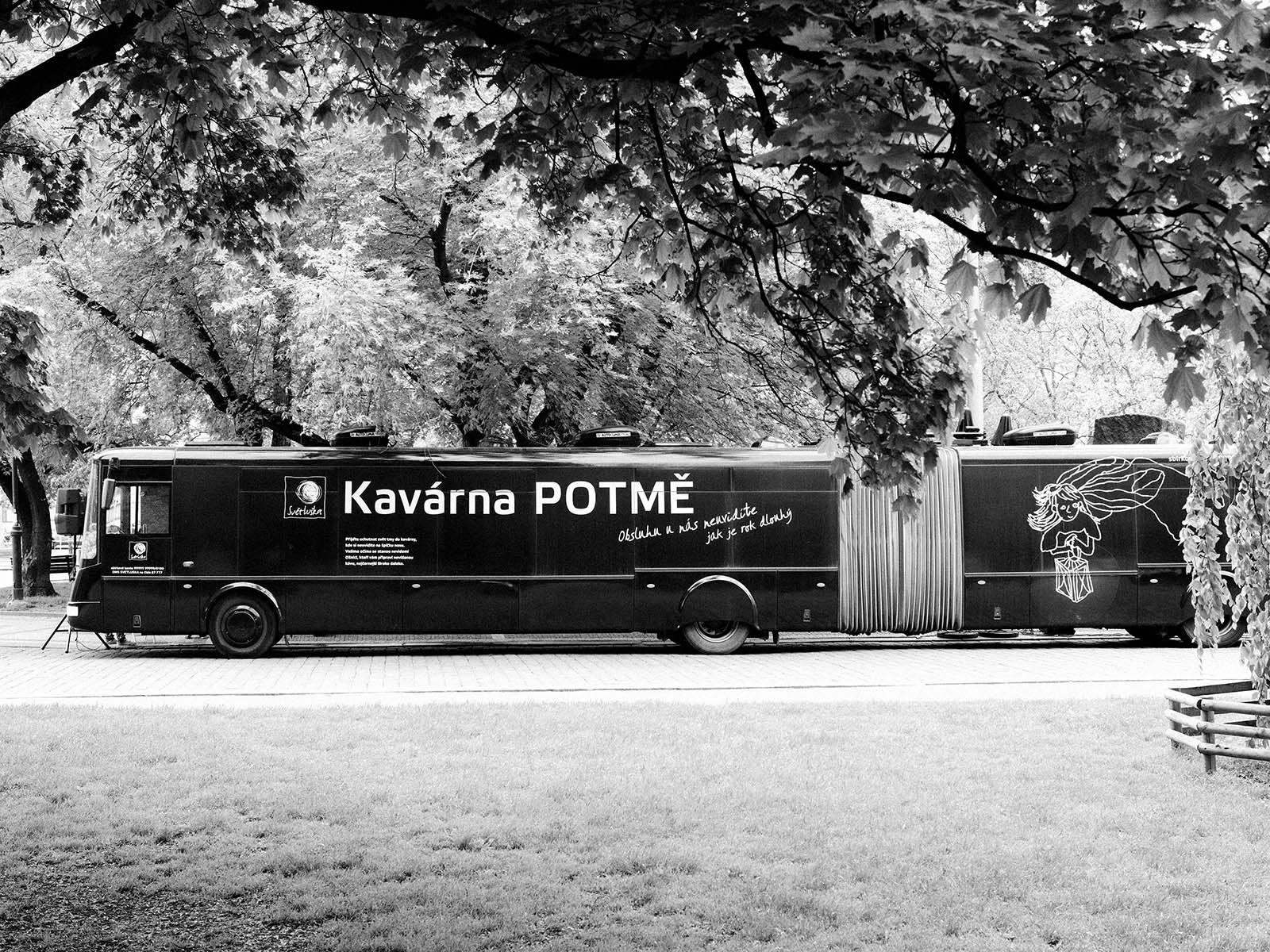 - zkušenost v neziskovém sektoru v přední české charitativní organizaci- zajímavou práci v rámci ojedinělého charitativního projektu- smysluplné trávení volného času - úvodní školení pro práci s nevidomými- práce na DPP / vybrané dny a víkendy od jara do podzimu (výjezdy po ČR)- plat odpovídající dané pozici - možnost další spolupráce při doprovodných akcích v rámci projektu SvětluškaVíce na www.svetluska.netSvé životopisy zasílejte prosím na níže uvedenou e-mailovou adresu společně s motivačním dopisem a fotografií.Uzávěrka dne 15.2.2018michaela.hronova@rozhlas.cz